به نام خدا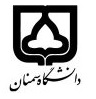 (کاربرگ طرح درس)تاریخ بهروز رسانی: 1/11/97دانشکده مهندسی مکانیک                                                      نیمسال دوم سال تحصیلی 98-97بودجهبندی درسمقطع: کارشناسی  کارشناسی ارشد□  دکتری□مقطع: کارشناسی  کارشناسی ارشد□  دکتری□تعداد واحد: نظری 3تعداد واحد: نظری 3فارسی: مکانیک سیالات یکفارسی: مکانیک سیالات یکفارسی: مکانیک سیالات یکنام درسپیشنیازها و همنیازها: بر اساس برنامه مصوب دوره کارشناسیپیشنیازها و همنیازها: بر اساس برنامه مصوب دوره کارشناسیپیشنیازها و همنیازها: بر اساس برنامه مصوب دوره کارشناسیپیشنیازها و همنیازها: بر اساس برنامه مصوب دوره کارشناسیلاتین: Fluid Mechanics (I)لاتین: Fluid Mechanics (I)لاتین: Fluid Mechanics (I)نام درسشماره تلفن اتاق: 31533341-023شماره تلفن اتاق: 31533341-023شماره تلفن اتاق: 31533341-023شماره تلفن اتاق: 31533341-023مدرس/ مدرسین: دکتر ایرج جعفری گاوزنمدرس/ مدرسین: دکتر ایرج جعفری گاوزنمدرس/ مدرسین: دکتر ایرج جعفری گاوزنمدرس/ مدرسین: دکتر ایرج جعفری گاوزنمنزلگاه اینترنتی: http://ijafari.profile.semnan.ac.irمنزلگاه اینترنتی: http://ijafari.profile.semnan.ac.irمنزلگاه اینترنتی: http://ijafari.profile.semnan.ac.irمنزلگاه اینترنتی: http://ijafari.profile.semnan.ac.irپست الکترونیکی: i_jafari@semnan.ac.irپست الکترونیکی: i_jafari@semnan.ac.irپست الکترونیکی: i_jafari@semnan.ac.irپست الکترونیکی: i_jafari@semnan.ac.irبرنامه تدریس در هفته و شماره کلاس: دوشنبه 10:30 تا 12:30 و سه شنبه 13:00 تا 15:00برنامه تدریس در هفته و شماره کلاس: دوشنبه 10:30 تا 12:30 و سه شنبه 13:00 تا 15:00برنامه تدریس در هفته و شماره کلاس: دوشنبه 10:30 تا 12:30 و سه شنبه 13:00 تا 15:00برنامه تدریس در هفته و شماره کلاس: دوشنبه 10:30 تا 12:30 و سه شنبه 13:00 تا 15:00برنامه تدریس در هفته و شماره کلاس: دوشنبه 10:30 تا 12:30 و سه شنبه 13:00 تا 15:00برنامه تدریس در هفته و شماره کلاس: دوشنبه 10:30 تا 12:30 و سه شنبه 13:00 تا 15:00برنامه تدریس در هفته و شماره کلاس: دوشنبه 10:30 تا 12:30 و سه شنبه 13:00 تا 15:00برنامه تدریس در هفته و شماره کلاس: دوشنبه 10:30 تا 12:30 و سه شنبه 13:00 تا 15:00اهداف درس: آشنایی با مبانی تحلیل جریان سیالاهداف درس: آشنایی با مبانی تحلیل جریان سیالاهداف درس: آشنایی با مبانی تحلیل جریان سیالاهداف درس: آشنایی با مبانی تحلیل جریان سیالاهداف درس: آشنایی با مبانی تحلیل جریان سیالاهداف درس: آشنایی با مبانی تحلیل جریان سیالاهداف درس: آشنایی با مبانی تحلیل جریان سیالاهداف درس: آشنایی با مبانی تحلیل جریان سیالامکانات آموزشی مورد نیاز: امکانات آموزشی مورد نیاز: امکانات آموزشی مورد نیاز: امکانات آموزشی مورد نیاز: امکانات آموزشی مورد نیاز: امکانات آموزشی مورد نیاز: امکانات آموزشی مورد نیاز: امکانات آموزشی مورد نیاز: امتحان پایانترمامتحان میانترمامتحان میانترمفعالیتهای کلاسی و آموزشیفعالیتهای کلاسی و آموزشینحوه ارزشیابینحوه ارزشیابینحوه ارزشیابی11 نمره 7 نمره 7 نمره 2 نمره حل تمرین2 نمره حل تمریندرصد نمرهدرصد نمرهدرصد نمرهR. Street, G. Watters, J.K. Vennard, Elementary Fluid Mechanics, 7th ed., John Wiley & Sons, 1995.F. M. White, Fluid Mechanics, 7th ed., McGraw Hill, 2006. جهت مطالعات تکمیلیR. Street, G. Watters, J.K. Vennard, Elementary Fluid Mechanics, 7th ed., John Wiley & Sons, 1995.F. M. White, Fluid Mechanics, 7th ed., McGraw Hill, 2006. جهت مطالعات تکمیلیR. Street, G. Watters, J.K. Vennard, Elementary Fluid Mechanics, 7th ed., John Wiley & Sons, 1995.F. M. White, Fluid Mechanics, 7th ed., McGraw Hill, 2006. جهت مطالعات تکمیلیR. Street, G. Watters, J.K. Vennard, Elementary Fluid Mechanics, 7th ed., John Wiley & Sons, 1995.F. M. White, Fluid Mechanics, 7th ed., McGraw Hill, 2006. جهت مطالعات تکمیلیR. Street, G. Watters, J.K. Vennard, Elementary Fluid Mechanics, 7th ed., John Wiley & Sons, 1995.F. M. White, Fluid Mechanics, 7th ed., McGraw Hill, 2006. جهت مطالعات تکمیلیR. Street, G. Watters, J.K. Vennard, Elementary Fluid Mechanics, 7th ed., John Wiley & Sons, 1995.F. M. White, Fluid Mechanics, 7th ed., McGraw Hill, 2006. جهت مطالعات تکمیلیمنابع و مآخذ درسمنابع و مآخذ درستوضیحاتمبحثشماره هفته آموزشیفصل اول کتاب استریتفصل اول (خواص سیال)1فصل اول کتاب استریتادامه فصل اول (خواص سیال)2فصل دوم کتاب استریتفصل دوم (استاتیک سیالات)3فصل دوم کتاب استریتادامه فصل دوم (استاتیک سیالات)4فصل دوم کتاب استریتادامه فصل دوم (استاتیک سیالات)5فصل سوم کتاب استریتفصل سوم (سینماتیک حرکت سیالات)6فصل سوم کتاب استریتفصل سوم (سینماتیک حرکت سیالات)7جزوه بسته/ کتاب بستهامتحان میان ترم (فصول 1 و 2 و 3)8فصل چهارم کتاب استریتفصل چهارم (حجم کنترل، قضیه انتقال رینولدز)9فصل پنجم کتاب استریتفصل پنجم (جریان سیال ایده آل تراکم ناپذیر، معادله اویلر و برنولی)10فصل پنجم کتاب استریتادامه فصل پنجم (جریان سیال ایده آل تراکم ناپذیر، معادله اویلر و برنولی)11فصل پنجم کتاب استریتفصل ششم (اصل ضربه و اندازه حرکت)12فصل ششم کتاب استریتادامه فصل ششم (اصل ضربه و اندازه حرکت)13فصل هفتم کتاب استریتفصل هفتم (معادلات ناویر استوکس)14فصل هفتم کتاب استریتفصل هشتم ( آنالیز ابعادی)15فصل هفتم کتاب استریتادامه فصل هشتم ( آنالیز ابعادی)16جزوه بسته/ کتاب بستهامتحان پایان ترم (فصول 4 تا 8 جزوه)17